Об утверждении муниципальной программы «Осуществление экологического просвещения, а также организация экологического воспитания и формирования экологической культуры в области обращения с твердыми коммунальными отходами» на 2021 год«14» декабря 2020 г.                                                                                   № 92-МА-2020В соответствии с ч. 3 ст.179 Бюджетного кодекса Российской Федерации, Федеральным законом от 06.10.2003 № 131-ФЗ «Об общих принципах организации местного самоуправления в Российской Федерации», Законом Санкт-Петербурга от 23.09.2009 № 420-79 «Об организации местного самоуправления 
в Санкт-Петербурге», Уставом внутригородского муниципального образования Санкт-Петербурга муниципальный округ Северный, Положением о бюджетном процессе во внутригородском муниципальном образовании Санкт-Петербурга муниципальный округ Северный, постановлением Местной администрации от 13.10.2017 № 50 «Об утверждении Порядка принятия решений о разработке 
и утверждении муниципальных и ведомственных целевых программ внутригородского муниципального образования Санкт-Петербурга муниципальный округ Северный, проведения оценки эффективности их реализации», в редакции постановления Местной администрации от 29.11.2019 № 80-МА-2019, с целью улучшения показателей социально-экономического развития муниципального образования, повышения эффективности бюджетных расходов, соблюдения принципа адресности и целевого характера использования бюджетных средств, организации рациональных процедур планирования и осуществления закупок товаров, работ, услуг для муниципальных нужд, руководствуясь, Местная администрацияПОСТАНОВЛЯЕТ:Утвердить муниципальную программу, финансируемую за счет средств местного бюджета, «Осуществление экологического просвещения, а также организация экологического воспитания и формирования экологической культуры в области обращения с твердыми коммунальными отходами» на 2021 год согласно приложению к настоящему постановлению.Настоящее постановление вступает в силу с момента его принятия.Контроль над исполнением настоящего постановления возложить на Главу Местной администрации.Глава Местной администрации					С.В. ПустосмеховаПриложение к постановлению Местной администрации от  _____ № ________МУНИЦИПАЛЬНАЯ ПРОГРАММА
ВНУТРИГОРОДСКОго Муниципального образования 
САНКТ-ПЕТЕРБУРГА МУНИЦИПАЛЬНЫЙ ОКРУГ северный

«Осуществление экологического просвещения, а также организация экологического воспитания и формирования экологической культуры 
в области обращения с твердыми коммунальными отходами»НА 2021 ГОДСанкт-Петербург
2020ПАСПОРТМУНИЦИПАЛЬНОЙ ПРОГРАММЫ2. Содержание проблемы и обоснование необходимости ее решения программными методами:В настоящее время в Российской Федерации осуществляется реформа 
жилищно-коммунальной сферы, в том числе в сфере обращения с твердыми коммунальными отходами. Одной из основных задач при этом является повышение уровня экологической культуры по вопросу обращения с твердыми коммунальными отходами.3. ПЕРЕЧЕНЬ мероприятий программы и необходимый объем финансирования:4. Показатели результативности и эффективности мероприятий МУНИЦИПАЛЬНОЙ программы:5. ОБОСНОВАНИЯ И РАСЧЕТЫ ОБЪЕМОВ ФИНАНСИРОВАНИЯ:Исполнение муниципальной программы осуществляется в целях реализации Закона Санкт-Петербурга от 23.09.2009 № 420-79 «Об организации местного самоуправления в Санкт-Петербурге».Разработка осуществлена в соответствии с постановлением Местной администрации МО МО Северный постановления Местной администрации от 29.11.2019 № 80-МА-2019 «Об утверждении в новой редакции постановления Местной администрации от 13.10.2017 № 50 «Об утверждении Порядка принятия решений о разработке и утверждении муниципальных и ведомственных целевых программ внутригородского муниципального образования Санкт-Петербурга муниципального округа Северный, проведения оценки эффективности их реализации».Расходы средств бюджета по программе осуществляются на основе расчёта обоснованных затрат и ресурсов, необходимых для оказания данных услуг.Расчет стоимости основан на исследовании рынка аналогичных услуг и на результатах анализа стоимости муниципальных контрактов, заключенных Муниципальным образованием за предыдущие годы, с учетом роста индекса потребительских цен.Мероприятие № 1«Изготовление тематической печатной продукции по вопросам экологического просвещения и формирования экологической культуры в области обращения с твердыми коммунальными отходами».6. СОГЛАСОВАНИЕ ПРОГРАММЫ:Наименование программы«Осуществление экологического просвещения, а также организация экологического воспитания и формирования экологической культуры в области обращения с твердыми коммунальными отходами» (далее – Программа)Основание для разработки программып. 44 ч.1 ст.10 Закона Санкт-Петербурга от 23.09.2009 №420-79 «Об организации местного самоуправления в Санкт-Петербурге». Заказчик программыМестная администрация внутригородского муниципального образования Санкт-Петербурга муниципальный округ Северный (далее – МА МО МО Северный).Разработчик программыРуководитель организационного отдела МА МО МО СеверныйЦели программыПовышение юридической грамотности населения МО МО Северный. Создание условий для проведения информирования, консультирования жителей муниципального образования по вопросам экологического просвещения и формирования экологической культуры в области обращения с твердыми коммунальными отходами.Задачи программыПовышения уровня экологической культуры жителей, проживающих на территории в границах МО МО Северный.Сроки реализации программыI-IV квартал 2021 годаИсполнитель программыОрганизационный отдел МА МО МО СеверныйОжидаемые конечные результаты реализации программыРеализация программы позволит в более полном объёме  проводить информирование, консультирование жителей муниципального образования по вопросам экологического просвещения и формирования экологической культуры в области обращения с твердыми коммунальными отходами.Источники финансирования программыМестный бюджетОбъем финансирования программы (тыс. руб.)50,0Контроль за реализацией программыГлава Местной администрации№п/пНаименованиемероприятияОжидаемые конечные 
результатыОжидаемые конечные 
результатыСрокис-нияОбъемфинансиро-вания, тыс.руб.№п/пНаименованиемероприятияед. изм.кол-воСрокис-нияОбъемфинансиро-вания, тыс.руб.123456Изготовление тематической печатной продукции по вопросам экологического просвещения и формирования экологической культуры в области обращения с твердыми коммунальными отходамикол-во, шт.2500шт.1-4 кв.50,0ИТОГО:ИТОГО:ИТОГО:ИТОГО:ИТОГО:50,0№ п/пПоказатели результативности и эффективности мероприятий муниципальной программыЗначение показателя1.Количество проведенных мероприятий по вопросам экологического просвещения и формирования экологической культуры в области обращения с твердыми коммунальными отходами, в %> 902.Сумма средств бюджета муниципального образования, затраченная на проведение мероприятий программы, к запланированной, в %> 90№ п/пНаименование объекта закупкиКол-во, шт.Общая стоимость, тыс. руб.1Изготовление тематической печатной продукции по вопросам экологического просвещения и формирования экологической культуры в области обращения с твердыми коммунальными отходами2500 шт.50,0Всего:                                                                                                                          50,0Всего:                                                                                                                          50,0Всего:                                                                                                                          50,0Всего:                                                                                                                          50,0№ п/пУчастники программыФ.И.О.Подпись1Инициатор программыОрганизационный отдел2Заказчик программыМА МО МО Северный3Разработчик программыОрганизационный отдел4Исполнитель программыОрганизационный отдел5Отдел бухгалтерского учета и отчетности Шилова Н.А.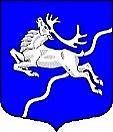 